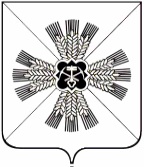 КЕМЕРОВСКАЯ ОБЛАСТЬАДМИНИСТРАЦИЯ ПРОМЫШЛЕННОВСКОГО МУНИЦИПАЛЬНОГО ОКРУГАПОСТАНОВЛЕНИЕот «26» октября 2021г. № 1786-Ппгт. ПромышленнаяОб изъятии земельного участка и находящихся на нем объектов недвижимого имущества для муниципальных нужд в связи с признанием многоквартирного дома аварийным и подлежащим сносуВ соответствии со статьей 279 Гражданского кодекса Российской Федерации, статьей 32 Жилищного кодекса Российской Федерации, главой VII.1 Земельного кодекса Российской Федерации, Федеральным законом от 21.07.2007 № 185-ФЗ «О Фонде содействия реформированию жилищно-коммунального хозяйства», на основании заключения                  о признании жилого помещения непригодным для постоянного проживания от 23.12.2014 № 129:1. Изъять земельный участок с кадастровым номером 42:11:0116018:35, в связи с признанием аварийным и подлежащим сносу многоквартирного жилого дома, расположенного по адресу: Кемеровская область, Промышленновский район, пгт. Промышленная, ул. Сибирская, д. 45.2. В связи с изъятием для муниципальных нужд земельного участка, указанного в пункте 1 настоящего постановления, изъять:2.1. жилое помещение, общей площадью 45,0 квадратных метров, расположенное по адресу: Кемеровская область, Промышленновский район, пгт. Промышленная, ул. Сибирская, д. 45, кв. 1 (договор купли-продажи квартиры от 04.07.2013 года);2.2. жилое помещение, общей площадью 45,4 квадратных метров, расположенное по адресу: Кемеровская область, Промышленновский район, пгт. Промышленная, ул. Сибирская, д. 45, кв. 2 (договор дарения квартиры от 03.02.2012, дата регистрации 02.05.2012, №42-42-03/012/2012-681);2.3. жилое помещение, общей площадью 46,3 квадратных метров, расположенное по адресу: Кемеровская область, Промышленновский район, пгт. Промышленная, ул. Сибирская, д. 45, кв. 3 (договор купли-продажи квартиры от 04.10.2012, дата регистрации 18.10.2012, №42-42-03/046/2012-223);2.4. жилое помещение, общей площадью 43,6 квадратных метров, расположенное по адресу: Кемеровская область, Промышленновский район, пгт. Промышленная, ул. Сибирская, д. 45, кв. 4 (договор на передачу квартиры в собственность граждан, составленный между Администрацией Промышленновского района Кемеровской области и Поповой Г.П. от 01.03.2005 года).2.5. жилое помещение, общей площадью 45,3 квадратных метров, расположенное по адресу: Кемеровская область, Промышленновский район, пгт. Промышленная, ул. Сибирская, д. 45, кв. 5 (договор купли-продажи квартиры от 23.04.2013, удостоверил нотариус Трофимова Л.В. Промышленновского нотариального округа Кемеровской области 23.04.2013, реестровый номер 2-1281).2.6. жилое помещение, общей площадью 45,1 квадратных метров, расположенное по адресу: Кемеровская область, Промышленновский район, пгт. Промышленная, ул. Сибирская, д. 45, кв. 6 (договор купли-продажи, составленный сторонами 11.05.2006 года, зарегистрированный в ЕГРП за № 42-42-03/020/2006-813 от 23.11.2006 года).3. Комитету по управлению муниципальным имуществом администрации Промышленновского муниципального округа                       (Н.В. Удовиченко):3.1. обеспечить государственную регистрацию настоящего постановления в Управлении Федеральной службы государственной регистрации, кадастра и картографии по Кемеровской области (Ленинск-Кузнецкий отдел);3.2. выступить заказчиком работ по оценке изымаемого земельного участка и расположенных на нем объектов недвижимого имущества.4. Направить копию настоящего постановления правообладателям изымаемой недвижимости.5. Опубликовать настоящее постановление в районной газете «Эхо», разместить на официальном сайте администрации Промышленновского муниципального округа в сети Интернет.6. Контроль за исполнением настоящего постановления возложить на заместителя главы – начальника Управления по жизнеобеспечению и строительству администрации Промышленновского муниципального округа А.А. Зарубина.7. Постановление вступает в силу со дня подписания.Исп. С.А. ВетохинаТел. 74621ГлаваПромышленновского муниципального округаД.П. Ильин